Week 8 Day 5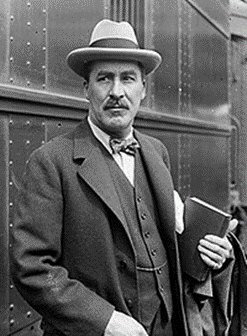 Can you plan and write a letter from Carter about his experiences. You can use the wagoll to support you from Thursday.I am writing to:Why am I writing?What are the main things I want to say?Who is the letter from?